TỤC TRUYỀN ĐĂNG LỤCQUYỂN 34MUÏC LUÏCÑôøi thöù 18, sau thôøi Thieàn sö Ñaïi GiaùmÑeä töû noái doõi doøng phaùp Thieàn sö Nhan ôû Ñoâng laâm, coù möôøi moät vò:Thieàn sö Toå Chaâu ôû Coâng an.Thieàn sö Phaùp Dieãn ôû Baùo aânThieàn sö Ngaïn Sung ôû Tònh töøThieàn sö Chaân Töø ôû Trí giaûThieàn sö Thieäu Uyeân ôû Chieâu giaùc (naêm vò hieän coù ghi luïc)Thieàn sö Thöôøng - Haø Thaát ôû Vaïn nieânThieàn sö Ñaïo Xöôùng ôû Tích thieänThieàn sö Hieäu ôû Baûo phöôùcThieàn sö Khai - Laân Am ôû Hoä khaùnhThöôïng Toïa Giaûn ôû Huy chaâuThieàn sö Bieän ôû Theâ hieàn (saùu vò hieän khoâng ghi luïc)Ñeä töû noái doõi doøng phaùp Thieàn sö Nhu ôû Taây thieàn, coù boán vò:Thieàn sö An Vónh ôû Coå sôn.Thieàn sö Nam Nhaõ ôû Long töôøngThieàn sö Chí ôû Thieân vöôngAm Chuû An Phaàn ôû Kieám moân (boán vò hieän coù ghi luïc)Ñeä töû noái doõi doøng phaùp Thieàn sö Di Quang ôû Giaùo trung, coù haivò:Thieàn sö Ñaøm Maät ôû Tònh töøThieàn sö Tueä Khoâng ôû Phaùp thaïch (hai vò hieän coù ghi luïc)Ñeä töû noái doõi doøng phaùp Thieàn sö Nhaïc ôû Ñoâng thieàn, coù 04 vò.1-Thieàn sö Toâng Ñaõi ôû Coå sôn (Hieän coù ghi luïc)Thieàn sö Ñöùc Tieàm ôû Kính sônThieàn sö Sö Chieåu ôû Baïch vaânThieàn sö Tri Thieàu ôû Coå sôn (ba vò khoâng ghi luïc)Ñeä töû noái doõi doøng phaùp Thieàn sö Tònh ôû Taây thieàn, coù ba vò:Thieàn sö Toâng Dónh ôû Caøn nguyeân (Hieän coù ghi luïc)Hoøa thöôïng Vaân ôû Hoa nghieâmThieàn sö Laäp Taøi ôû Trung teá (hai vò khoâng ghi luïc)Ñeä töû noái doõi doøng phaùp Thieàn sö Khieâm ôû Khai thieän, coù moät vò:1. Ñaïo nhaân Ngoâ Thaäp Tam (Hieän coù ghi luïc).Ñeä töû noái doõi doøng phaùp Thieàn sö Dieãn ôû Ñoän am, coù boán vò:Thieàn sö Phaùp Minh ôû Duïc vöôngThieàn sö Tueä ôû Haø sônThieàn sö Ñaïi Duïng ôû Nam thieànThieàn sö Ñaéc Nhaát ôû Di trung (boán vò khoâng ghi luïc)Ñeä töû noái doõi doøng phaùp Thieàn sö Toaøn. Voâ duïng, coù baûy vò:Thieàn sö Kham - Tieáu OÂng (Hieän coù ghi luïc)Thieàn sö Hy Di ôû Linh aånThieàn sö Duaãn Thieàn ôû Thöøa thieânThieàn sö Lieãu Toâng ôû Tuyeát phongThieàn sö Xöû Nam ôû Tuyeát ñaäuHoøa thöôïng Tö Traùc ôû Baøn sônCö só Tieàn Töôïng Toå Chæ Am (saùu vò khoâng ghi luïc)Ñeä töû noái doõi doøng phaùp Thieàn sö Hoa - ÖÙng Am ôû Thieân ñoàng, coù taùm vò:Thieàn sö Haøm Kieät ôû Thieân ñoàngThö kyù NamCö só Thò lang Lyù Haïo (ba vò hieän coù ghi luïc)Thieàn sö Thuyeân ôû Phuïng sôn.Thieàn sö Thieän Ñaêng ôû Töôøng phuø.Thieàn sö Taâm Giaùm ôû Hoøa sôn.Thieàn sö Maõn ôû Trí giaû.Giaùo Thoï Khöông ôû Nghieâm trieàu (naêm vò khoâng ghi luïc)Ñeä töû noái doõi doøng phaùp Thieàn sö ôû Ñaïo traøng, coù moät vò:1. Thieàn sö Höõu Quyeàn ôû Hoa taïng (Hieän coù ghi luïc).Ñeä töû noái doõi doøng phaùp Thieàn sö Duïng ôû Song laâm, coù moät vò:1. Thieàn sö AÁn ôû Tam phong (Hieän coù ghi luïc)Ñeä töû noái doõi doøng phaùp Thieàn sö Haïnh ôû Ñaïi quy, coù hai vò:Thieàn sö Töû Quyeân ôû Ñöùc sôn (Hieän coù ghi luïc).Thieàn sö Baûn ôû Ñöùc sôn (Hieän khoâng ghi luïc).Ñeä töû noái doõi doøng phaùp Thieàn sö Nhaát - Thuyû Am ôû Tònh töø, coù boán vò:Thieàn sö Ñaït Quaùn ôû Töùc am.Thieàn sö Töï ôû Ngöôõng sôn.Hoøa thöôïng Thuaän ôû Thuî nham.Hoøa thöôïng Traïm ôû Thöøa thieân (boán vò khoâng ghi luïc).Ñeä töû noái doõi doøng phaùp Thieàn sö AÁn ôû Kính sôn, coù hai vò:Thieàn sö Ñaïo Kyø ôû Kim sôn.Thieàn sö Vónh Thoâng ôû Kim sôn (hai vò khoâng ghi luïc).Ñeä töû noái doõi doøng phaùp Thieàn sö Toâng Lieân ôû Ngoïc tuyeàn, coù moät vò:1. Thieàn sö Hy	ôû Ngoïc tuyeàn (Hieän khoâng ghi luïc)Ñeä töû noái doõi doøng phaùp Thieàn sö Bí ôû Vaïn nieân, coù boán vò:Thieàn sö Hieàn ôû Long minh.Thieàn sö Giaùm ôû Ñaïi quy (hai vò hieän coù ghi luïc).Thieàn sö Tuøng Caàn ôû Thieân ñoàng.Thieàn sö Thuaàn ôû Ñaàu Töû (hai vò khoâng ghi luïc).Ñeä töû noái doõi doøng phaùp Thieàn sö Chöùng ôû Ñaïi hoàng, coù boán vò:Thieàn sö AÂn ôû Ngoïc tuyeàn.Thieàn sö Sö Quaùn ôû Vaïn thoï.Thöøa töôùng Ích Quoác Chu Coâng.Giaùm thöøa Thaønh Thöøa Chu Coâng (boán vò khoâng ghi luïc).Ñeä töû noái doõi doøng phaùp Thieàn sö Phöông ôû Sôû am, coù hai vò:Thieàn sö Nhaõ ôû Hoøa am.Thieàn sö Tuaán ôû Noät am (hai vò khoâng ghi luïc)Ñeä töû noái doõi doøng phaùp Thieàn sö Tònh ôû Thieân ñoàng, coù hai vò:Thieàn sö Tuù ôû Thaïch laâm.Thieàn sö Oaùnh ôû Coâ thieàm (hai vò khoâng ghi luïc).Ñeä töû noái doõi doøng phaùp Thieàn sö Tuùc ôû Phoå am, coù hai vò.Thieàn sö ôû Phaät tueä.Thieàn sö Leã ôû Thieát ngöu (hai vò khoâng ghi luïc).Ñeä töû noái doõi doøng phaùp Thieàn sö Quang ôû Ñoâng coác, coù moät vò:1. Thieàn sö Cöû ôû Tröïc oâng (hieän khoâng ghi luïc).Ñeä töû noái doõi doøng phaùp Thieàn sö Theå - Hoaëc Am, coù ba vò:Thieàn sö Trí Dónh ôû Thieân ñoàng.Thieàn sö Lieãu Tu ôû Vaïn thoï.Thieàn sö Vaân ôû Tuyeát phong (ba vò hieän khoâng ghi luïc).Ñeä töû noái doõi doøng phaùp Thieàn sö Quang ôû Hoái am, coù boán vò:Thieàn sö Nguyeân Trieäu ôû Tuyeát phong.Thieàn sö Nguyeân Thoâng ôû Kính sôn.Thieàn sö Trí Nhaân ôû Baùo aân.Cö só Tieàu aån Traàn An Tieát (boán vò khoâng ghi luïc).Ñeä töû noái doõi doøng phaùp Thieàn sö Daõ Am ôû Thuyû luïc, coù moät vò:1. Am Chuû Töù AÂn (Hieän khoâng ghi luïc).Ñeä töû noái doõi doøng phaùp Thieàn sö Phaùc ôû Ñaïi vieân, coù moät vò:1. Am Chuû Nhieân (Hieän khoâng ghi luïc).Ñeä töû noái doõi doøng phaùp Thieàn sö Nhieân ôû Khaû am, coù moät vò:1. Cö só Nhö Nhö Nhan Coâng (Hieän khoâng ghi luïc).Ñeä töû noái doõi doøng phaùp Thieàn sö Baûn ôû Tieán phöôùc, coù moät vò:1. Thuû toøa Phaùp Ñaêng (Hieän khoâng ghi luïc).Ñeä töû noái doõi doøng phaùp Thieàn sö Quaûng ôû Linh thuî, coù moät vò:1. Thieàn sö Kieät ôû Phöôùc nghieâm (Hieän khoâng ghi luïc).Ñeä töû noái doõi doøng phaùp Thieàn sö Hoäi ôû Phuøng am, coù moät vò:1. Thieàn sö Ñaïi Lieân ôû Vaïn tuøng (Hieän khoâng ghi luïc).Ñeä töû noái doõi doøng phaùp Thieàn sö Phaùc ôû Töø haøng, coù hai vò:Thieàn sö Taêng Ngaïn ôû Tuyeát ñaäu.Hoøa thöôïng Chieáu ôû Thaùi bình (hai vò khoâng ghi luïc).*****ÑEÄ TÖÛ NOÁI DOÕI DOØNG PHAÙP THIEÀN SÖ NHAN ÔÛ ÑOÂNG LAÂMThieàn sö Toå Chaâu ôû Coâng an.Thieàn sö Toå Chaâu - Ñoän Am ôû Coâng an taïi phuû Kinh nam, voán ngöôøi ôû Nam bình. Coù luùc leân giaûng ñöôøng, Sö baûo: “Chaúng phaûi taâm, chaúng phaûi Phaät, chaúng phaûi vaät, loïc heát nöôùc daõi Daõ hoà, nhaûy vöôït hang quyû nuùi, ñaát phaúng baèng trong coû caïn, baøy ra chaùy ñuoâi truøng lôùn, Thaùi hö troâng roäng xa, phoùng ra chim coát nhanh nheïn bay vuùt trôøi. A, ha, ha loä baøy phong coát. Ñaúng nhaøn naém ra tröôùc moïi ngöôøi. Roát cuøng roõ raøng laø vaät gì? OÂi loâi!” Laïi coù luùc leân giaûng ñöôøng, Sö baûo: “Söông ngoïc ruû coû xanh, gioù vaøng ñoäng coû traéng, moät tieáng nhaïn keâu laïnh, goïi ngöôøi chöa tænh daäy”.Thieàn sö Phaùp Dieãn ôû Baùo aân.Thieàn sö Phaùp Dieãn ôû Baùo aân taïi Ñinh chaâu, voán ngöôøi xöù Quaû chaâu. Coù luùc leân giaûng ñöôøng, neâu cöû nhaân duyeân caâu-chi döïng ñöùng ngoùn tay, roái Sö baûo: “Ngöôøi ñeïp nguû daäy löôøi chaûi ñaàu, naém ñöôïc kim vaøng caém roài thoâi, ñaïi ñeå ngöôøi aáy da coát ñeïp, chaúng xoa phaán hoàng cuõng phong löu”.Thieàn sö Ngaïn Sung ôû T nh töø.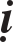 Thieàn sö Ngaïn Sung - Khaúng Ñöôøng ôû Tònh töø taïi phuû Laâm an, voán ngöôøi doøng hoï Thaïnh ôû Ö tieàm. Thuûa beù thô, Sö nöông töïa Sa-moân Nghóa Kham ôû vieän Minh thoâng, toân thôø laøm thaày. Môùi ñaàu Sö döï tham noùi Thieàn sö Hoaèng Trí - Chaùnh Ñöôøng - Ñaïi Vieân ôû Ñaïi ngu. Veà sau nghe Thieàn sö Nhan ôû Ñoâng laâm chæ daïy Ñaïi chuùng raèng: “Ta ôû luùc naøy, rieâng khoâng gì Huyeàn Dieäu, chæ coù caùi theû goã naáu canh saét baøy xeáp côm, maëc tình caùc oâng aên duøng gaëm giaám”. Sö töï möøng troäm, beøn thaúng ñeán baùi yeát, toû baøy choã thaáy bieát cuûa mình. Thieàn sö Nhan baûo: “Cöù theo choã thaáy cuûa oâng, chaùnh laø nhaän bieát trong göông”. Sö nghi ngôø khoâng thoâi. Taát caû moïi sôû ñaéc töø tröôùc ñoàng moät luùc, buoâng xaû heát. Moät ngaøynoï, nghe moät vò Taêng neâu cöû: “Nam Tuyeàn noùi: “Luùc ngöôøi thaáy hoa moät goác caây ñaây nhö moäng töông tôï”. Sö chaám coù chuùt tænh giaùc, noùi: “Ñaùnh coû chæ caàn raén kinh sôï”. Ngaøy hoâm sau vaøo thaát, Thieàn sö Nhan hoûi: “Trong naøo laø nôi Nham ñaàu kín môû yù aáy?” Sö ñaùp: “Ngaøy nay baét laõo giaëc thua baïi”. Thieàn sö Nhan baûo: “Taùnh maïng cuûa Ñaïi sö Ñaït-ma taïi trong tay oâng”. Sö ñònh môû mieäng, boãng nhieân bò ñaùnh vaøo ngöïc, beøn ñaïi ngoä, khi ñoù moà hoâi ñoå öôùt ñaãm caû löng. Cuùi ñaàu töï baûo”. Laâm Teá noùi: “Phaät phaùp Hoaøng nghieät khoâng nhieàu con”. Ñaâu phaûi lôøi noùi hö doái ö?” Vaø beøn trình baøy keä tuïng raèng:“Vì ngöôøi phaûi thaáu trieät, Gieát ngöôøi phaûi thaáy maùu, Ñöùc Sôn vaø Nham Ñaàu, Muoân daëm moät caønh saét”.Thieàn sö Nhan chaáp thuaän cho ñoù.ÔÛ, laâu sau leân giaûng ñöôøng, Sö baûo: “Ñöùc Theá Toân noùi chaúng noùi, Ca-dieáp nghe chaúng nghe”. Goõ caây gaäy xuoáng moät caùi, Sö tieáp baûo: “Nöôùc chaûy laù vaøng ñeán töø ñaâu, traâu ñeo quaï laïnh qua thoân xa”. Laïi coù luùc leân giaûng ñöôøng, neâu cöû: “Tuyeát Phong chæ daïy Ñaïi chuùng raèng: “Khaép ñaïi ñòa laø caùi giaûi thoaùt moân, nhaân gì naém tay keùo khoâng vaøo”. Xong, Sö baûo: “Caâu thoaïi ñaïi tieåu Tuyeát Phong laøm hai coïc. Ñaõ khaép ñaïi ñòa laø caùi giaûi thoaùt moân, duïng keùo laøm gì?”. Laïi coù luùc leân giaûng ñöôøng, Sö baûo: “Moät höôùng cho gì ñi, tröôùc phaùp ñöôøng coû daøy moät tröôïng, moät höôùng cho gì laïi, döôùi chaân baøn saâu ba thöôùc. Haõy noùi theá naøo töùc laø phaûi? Cöù ba naêm gaëp moät laàn nhuaän, gaø ñeán canh naêm thì gaùy”. Laïi coù luùc leân giaûng ñöôøng, Sö baûo: “Tieân sö Vaïn Am (Thieàn sö Nham) noùi: “Ngoài saøng giöôøng Phaät, beû caúng chaân Phaät, chaúng kính nhaø Ñoâng – Khoång Phu Töû, töùc höôùng queâ ngöôøi hoïc loã nhaïc”. Xong, Sö baûo: “Vaøo buøn vaøo nöôùc töùc khoâng ñaâu chaúng Tieân Sö. Vì sao ve laïnh oâm caây khoâ, khoùc heát chaúng xoay ñaàu?” Sö goõ caây gaäy moät caùi, tieáp baûo: “Ñoát chaùy coù chaúng xoay ñaàu ñeán taän cuøng, Tònh Töø seõ höôùng ñeán trong Thaêng Töû, leã baùi ngöôi ba laïy”. Laïi coù luùc leân giaûng ñöôøng, Sö baûo: “Chö Phaät ba ñôøi noùi: “Coù” trong “Khoâng”. Laõng ñaõng nhaët hoa chaâm, saùu ñôøi Toå sö tìm “Khoâng” trong “Coù”, khæ vöôïn moø traêng ñaùy nöôùc. Vaát boû hai ñöôøng aáy ñi, laøm sao noùi naêng hôïp? Nhaø noâng chaúng quaûn vieäc höng vong, troïn ngaøy cuoän maây chieám Ñoäng ñình”. Luùc Thieàn sö Nguyeân Am (Chaâm Töø) ñeán nhaän laõnh Trí giaû, thænh môøi daãn leân toøa, Sö baûo: “Nam sôn coù caùi Laõo ma vöông, höøng höïc hai troøng ngöôi phoùng ñieän saùng, mieäng tôï boàn maùu maéng Phaät toå, nanh nhö caâykieám chöôûi caùc phöông, maáy ñoä gioù nghieäp chaúng lay, thoåi lay ñöôïc, maây vaøng bôø nuùi, cho Tung-ñaàu-ñaø, Phoù Ñaïi só moät ngoïn löûa phaù rôi laïc nhaø, y nhö cuõ Maïnh Baùt Lang, löøa doái keû kia voâ haïn Sö meâ nam nöõ, môû maét raønh raønh vaøo vaïc soâi, boãng coù moät naïp Taêng ra laïi noùi: “Ñaõ laø Thieàn sö tri thöùc vì gì löøa doái ngöôøi vaøo vaïc soâi?” Chæ höôùng veà vò aáy baûo: “Ñaây chaúng phaûi caûnh giôùi cuûa OÂng”. Veà sau Sö thò tòch, an taùng döïng thaùp taïi Nam am cuûa chuøa.Thieàn sö Chaân töø ôû Trí giaû.Thieàn sö Chaân töø - Nguyeân Am ôû Trí Giaû taïi Vuï chaâu. Voán ngöôøi doøng hoï Lyù ôû Ñoàng xuyeân. Môùi ñaàu, Sö ñeán nöông töïa ôû Chaùnh phaùp taïi Thaønh ñoâ, xuaát gia thoï giôùi Cuï tuùc. Sau vaân duï caùc phaùp tòch, nghe giaûng kinh Vieân Giaùc, ñeán “Töù ñaïi moãi töï chia lìa, hieän taïi thaân voïng seõ taïi nôi naøo, roát cuøng khoâng coù thaät theå, ñoàng giôùi huyeãn hoùa”. Nhaân ñoù maø coù chuùt tænh ngoä, Sö laøm baøi tuïng raèng: “Moät haït Minh chaâu, ôû taïi trong ta, ñaùnh nhaèm ñoäng nhaèm, phoùng quang ñoäng ñòa”. Ñem trình caùc giaûng Sö maø khoâng ai hieåu ñöôïc, Sö trôû veà trình vôùi thaày mình. Thaày cuûa Sö beøn neâu cöû caâu thoaïi con choù coù Phaät taùnh hay khoâng ñeå caät vaán laïi. Sö ñaùp: “Tuy traêm ngaøn vaïn öùc coâng aùn chaúng vöôït ra ngoaøi baøi tuïng aáy”. Thaày cuûa Sö cho laø khoâng khieâm toán, môùi quaùt maéng vaø ñuoåi ra. Nhaân ñoù theo höôùng Nam ñi ñeán Loâ sôn, Sö treo ñaõy taïm döøng ôû Vieân thoâng. Baáy giôø Thieàn sö Nhan – Vaïn Am ñang ôû Taây ñöôøng vì chuùng vaøo thaát, neâu cöû:” coù vò Taêng hoûi Vaân Moân: “Luùc tung buïi thaáy Phaät thì theá naøo?” Voân Moân ñaùp: “Phaät cuõng laø buïi”. Theo tieáng noùi aáy Sö beøn heùt moät tieáng, ñöa tay chæ vaøo ngöïc mình, baûo: “Phaät cuõng laø buïi, hoûi xong ñaùp xong, ngay ñoù vuït thaân. Khuyeân OÂng laïi heát moät cheùn röôïu, theo höôùng Taây ra Döôùng quan khoâng ngöôøi cuõ”. Sö laïi lam baøi tuïng “Traàn traàn tam muoäi” raèng: “Côm trong baùt nöôùc trong thuøng, rieâng baùu Coân loân ngoài ñaùy ñaàm, traàn treân moät traàn chaïy Tu-di, maét saùng Ba Tö cöôøi khaûy moùng tay, cöôøi khaûy moùng tay, treân caønh san hoâ gioù trong laønh noåi”. Thieàn sö Nhan raát chaáp thuaän ñoù.Thieàn sö Thieäu Uyeân ôû Chieâu Giaùc.Thieàn sö Thieäu Uyeân ôû Chieâu giaùc taïi phuû Thaønh ñoâ. Coù luùc leân giaûng ñöôøng, Sö baûo: “Ñuùc bình maâm xoa xuyeán laøm moät vaøng. Khuaáy toâ laïc ñeà hoà thaønh moät vò. Nhö vaäy khaùch chuû ñaïo hôïp, trong ngoaøi an hoøa. Naêm vò quaân thaàn ñeàu thaáu, boán gioáng lieäu choïn moät duyeân, buoâng ñi thì möa nhoû daây daây, gioù thu vuït vuït, naém döøng thì khoâng khoâng nhö vaäy. Ai daùm thaúng maét troâng nhìn. Haõy noùi buoâng ñi vì ngöôøi toát hay naém döøng vì ngöôøi toát?” Sö laïi baûo: “Ñaúng nhaøn moät tôï gioù thu ñeán,khoâng yù kieán maùt ngöôøi maø ngöôøi töï maùt”. Laïi coù luùc leân giaûng ñöôøng, neâu cöû: “Coù vò Taêng hoûi Vaân moân: “Luùc caây ñieâu taøn, laù rôi ruïng thì nhö theá naøo?” Vaân moân ñaùp: “Theå baøy gioù vaøng”. Xong Sö baûo: “Muoán roõ cô, haõm hoå phaûi laø baûn saéc naïp Töû môùi ñöôïc. Ñaïi sö Vaân Moân ñuû vöôït qua caùc Tam muoäi, ñaùnh tieát goõ aûi, ôû trong aùnh ñieän chôùp saùng ñöa ra moät caùnh tay. Cho ngöôøi môû daùng böùt troùi nhoå choát ruùt ñinh chaúng ngaïi kheùo tay. Kyõ caøng kieåm ñieåm ñem laïi, raát tôï nhö cho giaëc qua caùi thang. Vôùi Chieâu Giaùc töùc khoâng nhö vaäy. Chôït nhö coù vò Taêng naøo hoûi: “Luùc caây ñieâu taøn laù rôi ruïng thì theá naøo?” Chæ ñaùp vôùi vò aáy laø: “Raùng rôi vôùi chim thöùu leõ ñeàu bay, nöôùc thu cuøng vôùi trôøi cao moät maøu saéc”. Haõy noùi cuøng vôùi Vaân Moân laø ñoàng hay laø khaùc?” Sö laïi hoûi: “Thoâi, thoâi khoûi phaûi noùi, ñaïo ta dieäu khoù löôøng”. Sö laïi neâu cöû: “Môùi ñaàu Trieäu Chaâu ñeán thaáy gaëp Nam Tuyeàn, hoûi raèng: “Theá naøo laø Ñaïo?” Nam Tuyeàn ñaùp: “Taâm bình thöôøng laø Ñaïo?” Trieäu Chaâu hoûi: “Laïi coù nöông gaù thuù höôùng hay khoâng?” Nam Tuyeàn ñaùp: “Phoûng ñònh höôùng töùc laø traùi”. Trieäu Chaâu hoûi: “Chaúng Phoûng ñònh laøm sao bieát laø ñaïo?” Nam truyeàn ñaùp: “Ñaïo chaúng thuoäc bieát, chaúng thuoäc khoâng bieát, bieát laø voïng giaùc, khoâng bieát laø voâ kyù. Neáu thaät ñaït thì khoâng nghi ngôø ñeán ñaïo. Roãng rang nhö thaùi hö, chaúng bò “Coù” vaø “Khoâng” laøm chöôùng ngaïi”. Xong, Sö nieâm raèng: “Kyø quaùi caùc Thieàn ñöùc, tuy laø Sa-di môùi vaøo ñaïo, moät caùi ñaùnh taùt beøn chuyeån, haù chaúng laø ngöôøi lanh lôïi? Nam Tuyeàn nhö Thieän Taøi baén teân, moãi muõi teân baén truùng tim hoàng, neáu chaúng phaûi Trieäu Chaâu thì raát khoù maø nhaän laáy, beøn höôùng ñeán nôi taâm bình thöôøng laø ñaïo, ñoäng nhaèm then choát cöûa, töùc vaát boû vaät trong loøng ngöïc, tan maát cô tröôùc maét, treân moãi ñaàu saùng toû, treân moãi vaät hieåu baøy, beøn coù theå tin chaân ñi tin mieäng noùi. Ñaúng nhaøn naém ra nhaèm, nhaèm coù ñöôøng xuaát thaân. Laáy gì laøm chöùng nghieäm? Haù khoâng thaáy? Coù vò Taêng hoûi: “Theá naøo laø ñaïi yù cuûa Toå sö Ñaït-ma töø Taây vöùc laïi?” Ñaùp: “Caây baùch tröôùc saân”. Laïi hoûi: “Muoân phaùp keát quy veà moät, moät quy veà ñaâu?” ñaùp: “Ta ôû chaâu laøm chieác caùo sam vaûi naëng baûy caân”. Laïi hoûi: “Theá naøo laø Trieäu Chaâu?” ñaùp: “Cöûa ñoâng cöûa taây cöûa nam cöûa baéc. Cho ngöôøi môû daùn böùt troùi ruùt ñinh nhoå choát, ngoài ngay ñaàu löôõi moïi ngöôøi trong thieân haï, xuyeân qua loã muõi moïi ngöôøi trong thieân haï. Haù chaúng phaûi then choát cuûa taâm bình thöôøng laø ñaïo ö? Vaû laïi, chaúng phaûi baøy soaïn noùi naêng tranh ñaáu, chöông cuù chaát choàng, ñaåy ngöôøi ñeán cheát trong nöôùc ñoù cuõng laø moät daïng cuûa Sa Vi vaäy. Caàn phaûi hoïc laøm sao soáng nhaän laáy”. Xong, Sö môùi baûo: “Muoán ñi ngaøn daëm, phaûi laáy moät böôùc laøm ñaàu, ban ngaøy trôøi ñeïp, khoaùi maëc tinh theå”.ÑEÄ TÖÛ NOÁI DOÕI THIEÀN SÖ NHU ÔÛ TAÂY THIEÀNThieàn sö An Vónh ôû Coå sôn.Thieàn sö An Vónh - Moäc Am ôû Coå sôn taïi Phöôùc chaâu, voán ngöôøi doøng hoï Ngoâ ôû Huyeän maân. Ñeán tuoåi möôi hai, Sö xuaát gia laøm Taêng, sau ñoù khoâng laâu Sö ñeán baùi yeát Thieàn sö Laïi Am (Thieàn sö Nhu) ñang ôû Vaân moân. Moät ngaøy noï vaøo thaát, Thieàn sö Nhu baûo: “Chaúng hoûi coù noùi chaúng baûo khoâng noùi Ñöùc Theá Toân laâu daøi. Khoâng ñöôïc höôùng ñeán nôi Ñöùc Theá Toân laâu daøi hieåu”. Theo sau ñoù, heùt moät tieáng. Chôït nhieân kheá ngoä, beøn leã baùi, Sö thöa raèng: “Chaúng nhaân ngaøi nay hoûi, sao tang maát coù tröôùc maét”. Thieàn sö Nhu höùa khaû cho ñoù. ôû laâu sau leân giaûng ñöôøng, Sö baûo: “Caàn roõ caùi vieäc thì phaûi ñaày ñuû thuû ñaùnh ñaù xoeït löûa môùi ñöôïc. Môùi coù theå treân ñænh nuùi cao vôïi toaøn thaân buoâng xaû, maây traéng nôi saâu ñöôïc ñaïi an cö. Nhö ngöôøi troâng nhìn ñaát tìm kim vaøng, ngay döôùi cöûa naøo phaûi raùch loaïn. Ñeán trong ñoù, ngay nhö thaáy coù maø bieán, chaúng phaïm muõi nhoïn, toaøn thaân rieâng thoaùt, coøn giaãm traûi ñaát buøn, chæ nhö baûn luaän toaøn ñeà xöôùng moät caâu laïi laøm sao soáng? Noùi”. Sö ñaùnh caây phaát traàn moät caùi, tieáp baûo: “Reøn ra thaát tinh saùng röïc rôõ, môû nieâm thieân haï maëc tình ñi ngang”. Laïi coù luùc leân giaûng ñöôøng, neâu cöû: “Muïc Chaâu chæ daïy ñaïi chuùng raèng: “Caùc ngöôøi chöa ñöôïc caùi noùi vaøo phaûi ñöôïc caùi noùi vaøo, ñaõ ñöôïc caùi noùi vaøo khoâng ñöôïc queân ngay laõo Taêng”. Xong, Sö baûo: “Nghó gì noùi caâu thoaïi da maët daøy bao nhieâu? Vôùi Moäc Am thì khoâng nhö vaäy: Caùc ngöôøi chöa ñöôïc caùi noùi vaøo, phaûi ñöôïc caùi noùi vaøo, ñaõ ñöôïc caùi noùi vaøo, phaûi vuït noùi vaøo xuoáng môùi ñöôïc”. Laïi coù luùc leân giaûng ñöôøng, caàm caây gaäy, Sö baûo: “Ñöùa ôû cuûa Laâm Teá chöa töøng ñöông ñaàu noùi nhaèm, ngaøy nay toaøn thaân phoùng buoâng quaû quyeát, cuõng caàn caùc ngöôøi bieát coù”. Xong, Sö neùm caây gaäy vaø xuoáng khoûi toøa. Coù vò Taêng hoûi: “Luùc treân ñaûnh nuùi Tu-di vuït thaân ñoå ngaõ thì theá naøo?” Sö ñaùp: “Chöa töøng thaáy ñaàu sôïi loâng sao hieän”. Laïi hoûi: “Nghó gì thì nghieâng truõng ñoå nuùi ñi?” Sö baûo: “Chôù laøm loaïn. Vò Taêng aáy beøn heùt. Sö baûo: “Tieáng saám meânh moâng möa lôùn gioït toaøn khoâng”.Thieàn sö Nam Nhaõ ôû Long töôøng.Thieàn sö Nam Nhaõ - Baùch Ñöôøng ôû Long töôøng taïi OÂn chaâu. Coù luùc leân giaûng ñöôøng, Sö baûo: “Treân ñaûnh Thuî phong beân ñình Theâ phuïng, moät cheùn chaùo loaõn cuõng nöông töïa, aùo baù naïp che ñaàu ñaû toaï. Nhò toå ñaûnh leã ba laïi y theo vò trí cuõ maø ñöùng, ñaõ laø khaép cuøng ngaên caùch. Laõo Ñaït-ma Thò Hoà phaân heát tuûy da, moät tröôøng loän laïo, ngoaøi ra caùc baïn khaùc sao ñuû noùi ö? Baùch Ñöôøng nghó gì noùi? Laïi khoûi caùc söùc löïc kieåm traùch khoâng?” Sö voã vaøo thieàn saøn moät caùi, tieáp baûo: “Kòp hôïpdöøng trí tuø tröôûng”. Laïi coù luùc leân giaûng ñöôøng, Sö baûo: “Ñaïi cô quyù caét thaúng, ñaïi duïng quyù choùng phaùt. Giaû söû coù maùy tieän caén, moät duøi phaûi ñaùnh gieát. Côù sao trong kho cuûa nhaø vua ta khoâng coù con dao nhö vaäy?” Laïi coù luùc leân giaûng ñöôøng, Sö baûo: “Töû Quyeát baøy naém tay, maêng tre phaù ngoïn, hoa döông bay heát, raâm bieát giao nhau, raønh reõ caâu Töù toå rieâng truyeàn, luùa vaøng löu laïi, chim yeán noùi hoùt treân toå. Trong ñoù thaáy ñöôïc chaéc thaät, tin ñöôïc kòp, neáu öôùc veà caùc phöông, quyeát ñònh an baøi döôùi cöûa soå saùng, moân haï Long töôøng ngay phaûi moät duøi ñaùnh gieát, côù sao chaúng laø cho ngöôøi khoù cuøng ôû? Ñaïi ñeå ñen traéng phaûi reõ raønh”.Thieàn sö Chí ôû Thieân vöông.Thieàn sö Chí ôû Thieân vöông taïi Phöôùc chaâu. Coù luùc leân giaûng ñöôøng, Sö döïng ñöùng caây phaát traàn vaø baûo: “Chæ caùi aáy trôøi chaúng theå che, ñaát chaúng theå chôû, khaép caùc coõi, khaép hö khoâng thaønh ñoaøn thaønh khoái. Ñeán trong ñoù, chö Phaät ba ñôøi höôùng ñeán nôi naøo maø phoûng, saùu ñôøi Toå sö höôùng ñeán nôi naøo maø voïng danh? Tröø khi nhöõng baäc töï ñaéc töï chöùng, beøn môùi coù theå ñaùnh xöôùng song haønh. Tuy laø nhö vaäy, cuõng chöa laø nôi Naïp taêng ñi laïi. Laøm sao soáng maø noùi naïp Taêng ñi laïi? Trong bieån phaûi quaáy giaêng ngang thaân vaøo, giöõa röøng hoå soaùi böôùc doïc ñi”.Am Chuû An Phaàn ôû Kieám moân.Am chuû An Phaàn ôû Kieám moân, taïi Nam kieám chaâu. Thuûa thieáu thôøi, Sö cuøng Thieàn sö Moäc Am - An Vónh ñoàng taäp hoïc taïi An quoác, veà sau, ñeán nöông töïa Thieàn sö Nhu - Laïi Am maø chöa ñöôïc sôû chöùng saâu xa, beøn giaõ töø ñeán baùi yeát Thieàn sö Ñaïi Tueä - Toâng Caûo ôû Kính sôn. Vöøa ñeán Giang can, ngöûa maét troâng nhìn cung quyeát, nghe quan ty canh ñöôøng xöôùng “Thò lang ñeán”, boãng nhieân ñaïi ngoä, Sö beøn laøm keä tuïng raèng: “Maáy naêm caùi vieäc ñeo trong loøng, hoûi heát caùc phöông maét chaúng môû, gan maät luùc naøy ñeàu raùch naùt, moät tieáng treân soâng Thò lang ñeán” vaø Sö thaúng trôû veà Taây thieàn. Thieàn sö Nhu ñoùn tieáp vaø trao cho sö phaùp y taêng giaø leâ. Töø ñoù Sö chaúng lo lieäu choã ôû, veà sau ñeán laäp am ôû Kieám moân, caûm hoùa khaép xöù laõnh bieåu, caùc haøng hoïc giaû ñeán nöông theo. Sö laøm keä tuïng tay chaïy ma thaønh, coù hôn ngaøn baøi höng thaïnh löu truyeàn noùi ñôøi. Coù luùc Sö chæ daïy ñaïi chuùng: “Moät maûnh ñaát ruoäng aáy, caùc ngöôøi haõy noùi, khi ñaát trôøi chöa phaân trôû veà tröôùc ôû nôi naøo? Ngay ñoù thaáu trieät ñi, ñaõ laø ñoän ñaët. Phaàn aáy treân chaúng thieáu roài vaäy. Neáu laïi phoûng baøn nghó löôøng, sao chaúng nhöõng maây traéng ngaøn daëm”. Chôït nhieân, Sö naém caây gaäy ñaùnh tan ñaïi chuùng. Laïi coù luùc Sö chæ daïy ñaïi chuùng: “Treân ñeán chö Phaät, döôùi khaép cuøng chuùng sinh, taùnh maïng taát caû taïi trong tay sôn Taêng. Kieåm ñieåm töông lai coù voâ löôïng toäi quaù. Laïicoù ngöôøi kieåm ñieåm ra ñöôïc chaêng?” Sö goõ caây gaäy xuoáng moät caùi, tieáp baûo: “Oaùn coù ñaàu, traùi coù chæ”. Roài Sö beøn troâng nhìn hai beân taû höõu vaø tieáp baûo: “Töø luùc ra ñoäng laïi nay khoâng tay ñaùnh, ñöôïc nhieàu ngöôøi xöû taïm nhieàu ngöôøi”. Laïi coù luùc Sö chæ daïy ñaïi chuùng: “Töø ngaøy möôøi laêm trôû veà tröôùc, treân trôøi coù sao ñeàu xoay chaàu höôùng baéc, töø ngaøy möôøi laêm trôû veà sau, trong nhaân gian khoâng doøng nöôùc naøo chaúng traøo veà höôùng ñoâng. Trôû veà tröôùc, trôû veà sau ñeàu naém ngay, ñeán xöù queâ höông, ñaøm noùi moät chaúng ñoàng”. Sö môùi cong ngoùn tay baûo: “Moät, hai, ba, boán, naêm, saùu, baûy, taùm, chín, möôøi, möôøi moät, möôøi hai, möôøi ba, möôøi boán. Caùc anh em, ngaøy nay laø bao nhieâu?” Ngöng giaây laùt Sö baûo: “Voán quaùn buoân baùn, phaân vaên chaúng thöøa”.ÑEÄ TÖÛ NOÁI DOÕI THIEÀN SÖ DI QUANG ÔÛ GIAÙO TRUNGThieàn sö Ñaøm Maät ôû T nh töø.Thieàn sö Ñaøm Maät - Hoãn Nguyeân ôû Tònh töø taïi phuû Laâm an, voán ngöôøi doøng hoï Lö ôû Thieân thai. Môùi ñaàu Sö ñeán nöông töïa Thieàn sö Ñaïo Vinh ôû Töù phöôùc, caàu xin xuaát gia. Naêm möôøi saùu tuoåi, Sö thoï giôùi Cuï tuùc, taäp hoïc Thai giaroõ raøng. Sau, giaõ töø ñeán döï tham noùi Thieàn sö Ñaïi Tueä - Toâng Caûo ôû Kính sôn, ñeán baùi yeát Thieàn sö Nhaát Nguyeân - Thöû Am ôû Tuyeát saøo vaøo ñaát Maân, löu ôû taïi hai chuøa Ñoâng thieàn maø khoâng ñöôïc tænh phaùt. Sö laïi ñeán Giaùo trung taïi Tuyeàn nam, Thieàn sö Di Quang baûo Sö laøm duyeät chuùng, Sö môû chöùc trôû veà laøm hoïc troø nhö tröôùc, chôït neâu cöû nhaân duyeân höông nghieâm choïi ñaù vaøo goùc tre, boãng nhieân kheá ngoä, Sö môùi thuaät keä tuïng trình Thieàn sö Duy Quang. Thieàn sö Duy Quang laïi cöû ngöû thoaïi huyeàn sa chöa trieät ngoä ñeå vaën hoûi Sö, nhöng Sö ñoái ñaùp khoâng ngöng treä. Thieàn sö Duy Quang baûo: “OÂng môùi coù theå thaáy ñöôïc Dieäu Hyû - Ñaïi Tueä - Toâng Caûo vaäy”. Sö beøn giaõ töø, ñeán ôû Mai döông, chaêm chæ nöông haàu suoát boán naêm. ÔÛ laâu sau laïi leân giaûng ñöôøng, Sö baûo: “Chö Phaät xuaát hieän noùi ñôøi, ñaùnh cöôùp gieát ngöôøi. Toå sö töø Taây vöùc laïi thoåi gioù phoùng löûa, caùc Thieän tri thöùc xöa nay ñeàu laø mieäng Phaät taâm raén, caùc naïp Taêng trong thieân haï töï neùm vaøo chuoàng loàng. Chaúng coù ngöôøi khí khaùi thieân nhieân tröôïng phu ñaëc ñaït vì toâng moân ñöa ra moät tay chuû tröông Phaät phaùp ö?” Ngöng giaây laùt, Sö baûo: “Luùc Tieåu Tham, Ñöùc Sôn chaúng ñaùp caâu thoaïi. Ngaøn xöa Tuøng Laâm thaønh Thoaïi Baù, ngöôøi hoûi caâu thoaïi, cho ba möôi gaäy, quen hay noùi maéng noùi chöûi. Khi aáy coù vò Taêng böôùc ra ñích thöïc coù khaû naêng phaù ñuùng, Ñöùc Sôn beøn ñaùnh. Phong löu nho nhaõ, caâu thoaïi toâi cuõng chöa hoûi, treân ñaàu mang goâng, döôùi chaân mang voøng, caùc ngöôøi laø ngöôøitrong naøo, moät hoài cuøng gaëp moät thöông thaàn ngöôøi Taân La voã tay cöôøi vui veû, chöa vöôït qua thuyeàn, kheùo cho ba möôi gaäy. Y nhö tröôùc cuøng ñuøa löøa doái Hoån Nguyeân, ngaøy nay nghó gì baøi phaùn, traùch tình kheùo cho ba möôi gaäy. Haõy noùi laø thöôûng hay laø phaït. Ngöôøi ñuû maét tham hoïc thöû bieän noùi xem?” laïi coù luùc leân giaûng ñöôøng neâu cöû: “Vaân Moân hoûi vò Taêng veà nhaân duyeân Quang minh tòch chieáu bieán haø sa”. Xong, Sö baûo: “Ñaát baèng moø cua caù, trôøi cao baén chim bay, laõo Vaân Moân queø chaân, ngaøn sai vôùi muoân sai”.Thieàn sö Tueä khoâng ôû Phaùp Thaïch.Thieàn sö Tueä Khoâng - Trung Am ôû phaùp Thaïch taïi Tuyeàn chaâu. Voán ngöôøi doøng hoï Thaùi ôû Caûm chaâu. Nhaân ngaøy xuaân, leân giaûng ñöôøng, Sö naém caây gaäy goõ xuoáng moät caùi vaø baûo: “Tröôùc ñaùnh ñaàu traâu xuaân”. Laïi goõ xuoáng moät caùi tieáp baûo: “Sau ñaùnh ñuoâi traâu xuaân”. Kinh sôï daäy hö khoâng vaøo trong ngoù sen. Thích-ca khoâng ñöôøng aån veát. Di-laëc gaáp chaïy ngaøn daëm. Vaên Thuø töùc noùi rôi laïc, voã tay cöôøi lôùn hyû hoan. Haõy noùi hyû hoan caùi gì? Gioù xuaân ñeâm qua vaøo cöûa laïi, beøn thaáy ngaøn hoa sinh moûm coái”. Laïi coù luùc leân giaûng ñöôøng, Sö baûo: “Laàu caùc ngaøn nhaø chôït moät thoaùng gioù thu, chæ nhö coå aùo maùt xanh. Baát giaùc vöôøn röøng laù rôi. Ngay ñoù tieán cöû ñöôïc xuùc xöù toaøn chaân. Hoaëc nhö chöa ñöôïc vaäy, taïm laøm aám laïnh cuøng gaëp”. Laïi coù luùc leân giaûng ñöôøng neâu cöû: “Trong kinh kim cang noùi: “Phaät baûo Tu-boà-ñeà! Trong caùc coõi nöôùc noùi coù chuùng sinh coù bao nhieâu khí taâm, Ñöùc Nhö Lai thaûy ñeàu bieát caû, taïi sao? Ñöùc Nhö Lai noùi caùc thöù taâm ñeàu laø phi taâm, neân goïi laø taâm”. Xong, Sö baûo: “Caùc ngöôøi caàn hieåu ö? Gioù xuaân ñaéc yù ngöïa chaïy nhanh, moät ngaøy ñem heát hoa Tröôøng an”. Coù vò Taêng hoûi: “Ñöùc Phaät xöa tröôùc chæ daïy khuoân pheùp caám tuùc an cö, chöa xeùt roõ laø thuoäc toâng chæ gì?” Sö ñaùp: “Trong Baùt löu ly naâng Tu-di”. Vò Taêng aáy beøn heùt. Sö lieàn ñaùnh.ÑEÄ TÖÛ NOÁI DOØNG THIEÀN SÖ NHAÏC ÔÛ ÑOÂNG THIEÀN1. Thieàn sö Toâng Ñaõi ôû Coå sôn.Thieàn sö Toâng Ñaõi ôû Coå sôn taïi Phöôùc chaâu. Coù luùc leân giaûng ñöôøng Sö baûo: “Ñöùc Theá Toân daïy: “Neân bieát nhö vaäy, thaáy nhö vaäy, tin hieåu nhö vaäy, phaùp töôùng chaúng sinh”. Sö beøn heùt moät tieáng, tieáp baûo: “Ngoïc voán khoâng veát töùc coù töùc”.ÑEÄ TÖÛ NOÁI DOÕI THIEÀN SÖ TÒNH ÔÛ TAÂY THIEÀN1. Thieàn sö Toâng Dónh ôû Caøn nguyeân.Thieàn sö Toâng Dónh ôû Caøn Nguyeân taïi Phöôùc chaâu. Coù luùc leângiaûng ñöôøng, Sö goõ caây gaäy moät caùi vaø baûo: “Gaõ taùnh noùng naõy chæ taïi moät duøi”. Sö laïi töïa caây gaäy tieáp baûo: “Ngöôøi lanh lôïi chaúng nhoïc neâu cöû laïi. Maø nay chaúng coù lanh lôïi chaêng?” Ngöng giaây laùt, Sö baûo: “Saùnh phoûng Tröông Laân Thoá cuõng chaúng gaëp”.ÑEÄ TÖÛ NOÁI DOÕI THIEÀN SÖ KHIEÂM ÔÛ KHAI THIEÄN1. Ñaïo Nhaân Ngoâ Thaäp Tam.Ñaïo nhaân Ngoâ Thaäp Tam ôû nuùi Tieân chaâu taïi phuû Kieán ninh. Töøng ñem vieäc cuûa chính mình ñeán thöa hoûi caùc Thieàn giaû, vaø caû Thieàn sö Khieâm ôû Khai thieän. Vaø beøn veà döïng laäp am tranh ôû taû ñoù, thöông luoân theo caáp nöông haàu. Vaøo ñeâm moàng 08 thaùng 03 naêm canh thaân (1140) thuoäc nieân hieäu Thieäu Höng (1131 – 1163) thôøi Nam Toáng, chôït nhieân kheá ngoä. Beøn nieâm keä tuïng trình baøy Thieàn sö Khieâm raèng: “Xöa nay khoâng nöùc vaù, chaïm nhaèm beøn toûa saùng, ñaõ laø ngaøn vaøng baùu, sao laïi baén chim con”. Thieàn sö Khieâm ñaùp: “Neám ñaát luùc beû thaät khoaùi vui, soáng cheát Thaùnh phaøm ñeàu phaúng chìm, döôùi nuùi tieân chaâu cöôøi ha haû, chaúng phuï cuøng mong taâm xöa tröôùc”.ÑEÄ TÖÛ NOÁI DOÕI THIEÀN SÖ TOAØN - VOÂ DUÏNG1. Thieàn sö Tieåu OÂng ôû Duïc Vöông.Thieàn sö Tieåu OÂng, töï laø Dieäu Traïm ôû Duïc vöông, voán ngöôøi doøng hoï Mao ôû Töù minh. Sö coù daùng voùc traùn roäng ñaûnh baèng, coát khí haøo. Naêm möôøi tuoåi, Sö theo Thieàn sö Ñaïo Khaâm - Daõ Am thoï hoïc Phaät phaùp ñeán döï tham nôi Thieàn sö Nhaïc - Tuøng Nguyeân ôû Linh aån maø khoâng kheá ngoä, beøn ñeán Thieân ñoàng dö tham ôû Thieàn sö Toaøn - Voâ Duïng. Thieàn sö Toaøn hoûi: “OÂng laø Taêng haønh cöôùc hay laø Taêng du sôn?” Sö ñaùp: “Taêng haønh cöôùc”. Laïi hoûi: “Theá naøo laø vieäc haønh cöôùc? “Sö beøn ñöa toïa cuï leân ruû moät caùi. Thieàn sö Toaøn baûo: “OÂng Taêng naøy daùm ñeán trong ñaây vu raâu hoå. Tham ñöôøng ñi”. ÔÛ trong thaát Thieàn sö Toaøn thöôøng ñem caâu thoaïi con choù khoâng coù Phaät taùnh chæ daïy cho ñaïi chuùng. Moät ngaøy noï Sö ñònh môû mieäng noùi. Thieàn sö Toaøn ñöa caùi löôïc tre thaúng ngay mieäng Sö ñaùnh moät caùi. Sö öùng tieáng trình keä tuïng raèng: “Traø lôùn troáng ñoäc, trôøi gaàm ñaát roáng, chuyeån naõo xong ñaàu, giaêng traõi thaây cheát muoân daëm”. Thieàn sö Toaøn gaät ñaàu aán khaû ñoù. Qua thôøi gian laâu ôû Haàu höông, roài Sö giaõ töø theo höôùng taây, giaãm traõi ñeán caùc Laõo moân, luùc ra hoaèng hoùa, Sö ñeán ôû Dieäu thaéng, noái doõi doøng phaùp Thieàn sö Toaøn - Voâ Duïng. Sö chuyeån ñeán Kim vaên roài dôøi sang Quang hieáu.Naêm AÁt hôïi (1155-?) gaëp ñaïi haïn, caàu möa, Chaâu Trò quaän töôùngvì ñaïo maø ñeán ôû beân taû, Sö vì giaûi thích beân taû, noùi baøy beân höõu, töø xöa ñaõ coù thaønh phaùp. Söùc tranh khoâng noãi beøn ruùt lui ôû Tuyeát ñaäu, taâu roõ leân trieàu ñinh, beøn coù ñöôïc saéc chæ coù laïi nhö cuõ maø thoâi. Sö Veä Vöông ñeà cöû Sö ñeán nhaän laõnh baùo aân taïi Thieân thai. Thieân thai xöa tröôùc khoâng coù luaät toâng, Sö baøn nghó hôïp möôøi chuøa thaønh moät chuøa lôùn, thieát laäp ñaøn traøng xieån döông luaät taïng. Trieàu ñình laïi ban leänh Sö chuyeån dôøi ñeán Hoå khaâu nhaän laõnh Tuyeát phong ba naêm, roài leân ôû Linh aån. Veä Vöông taïo döïng ñaïi töø hoaøn taát, thænh môøi Sö laøm ngöôøi khai sôn. Sö xeùt phaùp laäp vöôït ñi chuyeån öôùc noåi troâi, tuy laø baäc ñaïi trí laïi laøm khoâng deã ñoù. Ñeán luùc Veä Vöông qua ñôøi, Sö ruùt lui ôû Thöôïng baùch. Ñaøi chaâu xöù quaân Traàn Coâng sai söù laáy Thuî nham ñeå thænh môøi Sö ñeán giaûng ñaïo. Sö gaéng nhaän laõnh vieäc chuøa qua hôn moät thaùng beøn ñi. Töï nhieân Giang Taâm gôûi ñieäp vaên tôùi, Giaùm thöøa söù coâng cöôõng eùp, Sö môùi daäy gaéng goùi ñeán tuyeät giang. Naêm sau trieàu ñình coù thaàn taáu khieán Taêng ñaïo mua aùo saéc tín hieäu Sö, khieán ñem aùo hieäu truù trì. Sö laáy laøm xeùt nhö vaäy, neân taáu sôù leân cuøng ñieän thöôïng thö mieáu ñöôøng. Kia baøn nghò beøn thoâi nghæ. Sö laïi coù chieáu chuyeån dôøi ñeán ôû Duïc vöông, trôû laïi taïo döïng ôû Ñoâng nhieàu, theá roài töø Thieân ñoàng coù thö cuûa Tröø gôûi tôùi nhöng Sö khoâng öùng ñoái. Qua muøa xuaân naêm Maäu thaân (1188), Sö caûm beänh. Thoâng thuù Vónh Gia, Taøo Coâng.v.v… vaøo nuùi thaêm beänh, Sö thong dong ñaøm noùi moïi vieäc trong ñôøi raát kheá hôïp. Khoaûnh khaéc baûo laáy giaáy buùt vieát Di bieåu laøm chuøa, Thöøa Tröông Coâng Thuû nhôø Sôn coác Hoái Ñöôøng cuøng haøng môøi laøm chuû haäu söï. Sö vieát boán caâu keä giaõ bieät ñaïi chuùng raèng:“Göông nghieäp cao vôøi,Baûy möôi hai tuoåi, Moät duøi ñaùnh naùt, Ñaïi ñaïo thaûn nhieân”.Xong, ñaët buùt xuoáng, Sö giaû bieät Taøo Coâng v.v… roài naèm nghieâng phía höõu maø thò tòch.ÑEÄ TÖÛ NOÁI DOÕI THIEÀN SÖ HOÙA ÔÛ THIEÂN ÑOÀNGThieàn sö Haøn Kieät ôû Thieân ñoàng.Thieàn sö Haøn Kieät - Maät Am ôû Thieân ñoàng taïi phuû Khaùnh nguyeân voán ngöôøi doøng hoï Trònh ôû Phöôùc chaâu. Thaân maãu Sö moäng thaáy vò Laõo Taêng ôû Loâ sôn vaøo nhaø, beøn sinh Sö. Töø thuûa nhoû, Sö thoâng minh dónh ngoä, xuaát gia laøm Taêng, chaúng ngaïi sôï du haønh, döï tham khaép caùc Thieän tri thöùc. Veà sau, Sö ñeán baùi yeát Thieàn sö Hoa - ÖÙng Am ñang ôû taïi Minh quaû thuoäc Cuø chaâu, nhöng vì cöùng ngaïnh khoù vaøo thöôøng gaëpphaûi maéng traùch. Moät ngaøy noï, Thieàn sö Hoa hoûi: “Theá naøo laø chaùnh phaùp nhaõn”. Sö voäi ñaùp: “Phaù boàn caùt”. Thieàn sö Hoa gaät ñaàu aán khaû ñoù. Sau ñoù khoâng laâu, Sö giaõ töø veà thaêm thaân thuoäc. Thieàn sö Hoa duøng baøi tuïng tieãn ñöa Sö raèng:“Thaáu trieät caâu gieo coù. Ñang döông roãng Ñaûnh moân, Cuøng theo nay boán naêm,Neâu hoûi suoát khoâng veát, Tuy chöa trao ñaûy baùt, Khí vuõ nuoát caøn khoân,Töùc naém chaùnh phaùp nhaõn, Goïi laøm phaù boàn caùt,Ñaây saép veà thaêm queâ, Raát kî tieän goùt ñi, Toâi coù caâu cuoái cuøng,Ñôïi veà muoán oâng theo”.Sau ra hoaèng hoùa, Sö ñeán ôû OÂ cöï taïi Cuø chaâu, tieáp chuyeån dôøi ñeán ôû caùc nôi Töôøng phuø, Töông sôn, Hoa taïng. Sau ñoù khoâng laâu laïi coù saéc chieáu thænh môøi  Sö ñeán ôû Kính  sôn, Linh aån, sau cuøng Sö ñeán  ôû Thaùi baïch. Coù vò Taêng hoûi: “Luùc hö khoâng tieâu heát thì theá naøo?” Sö ñaùp: “Toâi chaúng truøng khoa”. Coù luùc leân giaûng ñöôøng, Sö baûo: “Ngöu ñaàu noùi ngang noùi doïc, chaúng bieát coù choát cöûa höôùng thöôïng, coù moät soá theâm thuøng, ñoâng taây chaúng raønh nam baéc chaúng phaân” Xong, Sö beøn hoûi: “Theá naøo laø choát cöûa höôùng thöôïng? Naøo khaùc môû maét tieåu treân saøng. Hoa taïng ñaây coù moät chuyeån ngöõ, chaúng taïi höôùng thöôïng höôùng haï. Ñaïi bi ngaøn tay moø ñoùi chaúng nhaèm, möa laïnh khoâng nôi hang söôûi aám. Ngaøy nay thænh môøi khaép taát caû, boá thí cuøng ñaïi chuùng”. Ngöng giaây laùt, Sö baûo: “Ñaïi sö Ñaït-ma khoâng ñaùng moâi raêng”. Laïi coù luùc leân giaûng ñöôøng, Sö baûo: “Ñöùc Theá Toân noùi chaúng noùi, keùo cong laøm thaúng. Ca-dieáp nghe chaúng nghe. Ngöôùc nhìn giöõa khoâng trung khaûi caùo, Maõ Toå töùc taâm töùc Phaät, treo ñaàu deâ baùn thòt choù, Trieäu Chaâu khaùm am chuû, quyù mua tieän baùn phaân vaên chaéng thaúng, chæ nhö Vaên Thuø laø thaày cuûa baûy Ñöùc Phaät, nhaân gì xuaát ñònh con gaùi khoâng ñöôïc? Soâng trôøi traêng saùng caù phaân con, laù hoäc gioù nheï nai aên naám”. Laïi coù luùc leân giaûng ñöôøng, Sö goõ caây gaäy moät caùi, baûo: “Luùc meâ chæ meâ caùi aáy”. Laïi goõ caây gaäy moät caùi tieáp baûo: “Luùc ngoä chæ ngoä caùi aáy, meâ ngoä caû hai ñeàu queân maát, queùt phaán ñaàu ñoáng, naëng theâm söùt meû. Chôù coù höôùng veà phía ñoâng tuoân voït phía taây aån chìm nôi toaøn cô rieâng thoaùtnoùi ñöôïc moät caâu chaêng? Neáu noùi khoâng ñöôïc thì Hoa Taïng töï noùi ñi”. Sö neùm caây gaäy roài tieáp baûo: “Ba möôi naêm sau”. Laïi Coù luùc leân giaûng ñöôøng, neâu cöû Hoøa thöôïng Kim Phong chæ daïy ñaïi chuùng: “Hai möôi naêm tröôùc laõo Taêng coù taâm töø bi, hai möôi naêm sau, laõo Taêng khoâng coù taâm töø bi?” Khi aáy coù vò Taêng hoûi: “Theá naøo laø hai möôi naêm tröôùc Hoøa thöôïng coù taâm töø bi?” Hoøa thöôïng ñaùp: “Hoûi phaøm ñaùp phaøm hoûi Thaùnh ñaùp Thaùnh”. Laïi hoûi: “Theá naøo laø hai möôi naêm sau Hoøa thöôïng khoâng coù taâm töø bi?” Hoøa thöôïng ñaùp: “Hoûi phaøm khoâng ñaùp phaøm, hoûi Thaùnh khoâng ñaùp Thaùnh”. Xong, Sö baûo: “Neáu luùc aáy OÂ cöï ñaây thaáy ñöôïc thì chæ cöôøi laïnh hai tieáng, Laõo aáy boãng neáu lieác ñaát töï nhieân rôi laïc vaøo hang huyeät Thaùnh phaøm”. Laïi coù luùc leân giaûng ñöôøng, neâu cöû caâu thoaïi Baø Töû thieâu ñoát am, xong, Sö baûo: “Caùi coâng aùn aáy trong tuøng laâm ít coù ngöôøi neâu nieâm, thöôïng toïa kieät phaù raùch da maët, chaúng khoûi nhaän leân moät baïi hoaïi, cuõng caàn caùc phöông kieåm ñieåm”. Sö môùi goïi ñaïi chuùng vaø baûo: “Ñoäng phoøng Baø Töû aáy saâu aån, nöôùc ræ chaúng loït, rieâng höôùng leân caây khoâ haùi hoa, trong hang laïnh phaùt chaùy, rieâng thaân vò Taêng aáy nhanh choùng maát vaøo soùng caû, Ñaúng nhaøn ngoài döùt voït thieân traøo, ñeán taän cuøng, thaân khoâng nöôùc gioû gioït, kyõ caøng kieåm ñieåm ñem laïi thì phaù goâng ñaùnh phaù chaúng khoâng. Hai ngöôøi neáu chöa töøng moäng thaáy Phaät phaùp. OÂ cöï cho gì ñeà xöôùng gìn giöõ, roát cuøng keát quy veà nôi naøo?” Ngöng giaây laùt Sö baûo: “Moät naém tô hieåu gom khoâng ñöôïc, cuoän khoùi laép ôû lan can ngoïc”. Laïi coù luùc leân giaûng ñöôøng, Sö baûo: “Ñoäng daây ñaøn khaùc khuùc nhaïc, laù rôi bieát trôøi thu, cöû moät roõ ba, maùy maét caân laïng, nhö vua caàm kieám, soáng cheát ñeán thôøi, coøn laø khoâng gioù, soùng voøng voøng, moät ñöôøng höôùng thöôïng, ngaøn Thaùnh naém tay cuøng ñi, hôïp vaøo ñòa nguïc Neâ-leâ. Chaùnh ngay cho luùc naøo hôïp laøm gì soáng? Giang nam löôõng chieác, xuaân laïnh thu noùng”. Laïi coù luùc leân giaûng ñöôøng, Sö baûo: “Khaép caøn khoân ñaïi ñòa goïi laøm moät caâu mang goâng ñeo khoùa, chaúng goïi laøm moät caâu nghieäp thöùc meânh mang, hai laàn ñeàu thaáu thoaùt, saïch laøu laøu, heát boù buoäc, khoâng theå naém baét. Moät toâng Ñaït-ma queùt ñaát maø heát. Do ñoù Ñaïi Sö Vaân Moân noùi, khaép caøn khoân ñaïi ñòa, khoâng moät maûy may quaù loaïn, coøn laø chuyeån cuù. Chaúng thaáy moät phaùp, môùi laø nöûa ñeà, laïi phaûi bieát coù thôøi tieát toaøn ñeà, Vaân moân lôùn nhoû kieám ñi laâu vaäy môùi khaéc maïn thuyeàn” veà sau Sö thò tòch, an taùng döïng thaùp taïi Trung phong cuûa chuøa.Thö kyù Na.Thö kyù Nam voán ngöôøi ôû Phöôùc chaâu, qua thôøi gian laâu nöông töïa ôû Thieàn sö Hoa - ÖÙng Am. Ngay noùi caâu thoaïi con choù khoâng coù Phaättaùnh, boãng nhieân kheá ngoä, Sö coù laøm baøi keä tuïng raèng.“Con choù khoâng Phaät taùnh, Sao La-haàu vaøo maïng, Chaúng phaûi ñaùnh cheát ngöôøi, Bò ngöôøi ñònh ñaùnh cheát”.Thieàn sö Hoa nghe theá raát vui möøng bôûi Sö choùng thoaùt löôïc. Veà sau khoaûng cuoái nieân hieäu Thieäu Höng (1163) thôøi Nam Toáng, Sö thò tòch taïi Quy toâng.Cö só Th Lang Lyù Haï.Cö só Thò lang Lyù Haïo, töï laø Ñöùc Vieãn, hieäu Chaùnh Tín. Thuûa beù nhoû, Cö só nghe kinh Laêng Nghieâm, nhö ñi trong nöôùc nhaø queâ cuõ, quyeát chí chaúng queân trì mang theo trong tuùi. Veà sau ñeán Minh quaû, Chí thaønh vaøo thaát, Thieàn sö Hoa - ÖÙng Am, ñaám vaøo ngöïc Cö só baûo: “Thò lang sau khi cheát seõ höôùng ñeán nôi naøo ñi?” Cö só kinh ngaïc toaùt moà hoâi. Thieàn sö Hoa quaùt heùt xua ñuoåi ra, Cö só ruùt lui, quyeát tham chöa ñaày möôøi ngaøy, cuoái cuøng leo leân nhaø saâu xa, duøng keä tuïng gôûi baïn ñoàng tham laø Nghieâm Khöông Trieàu raèng:“Cöûa coù Toân Taån baøy, Nhaø coøn chòu daâng vôï, Ñeâm nguõ laïi daäy sôùm. Ai ngoä laïi ai meâ”.Thieàn sö Hoa nghe theá, khen kheùo coù ngöôøi baùn phaán saùp. Cö só cuõng laâu döï tham nôi Thieàn sö Hoa, laïi hôi töï phuï Cö só coù baøi keä tuïng raèng:“Chaúng xoa phaán hoàng töï phong löu, Thieàn ñoà thöôøng luoân ñeán ñaây thoâi, Thaáu ñaïo xöa nay sau voøng aùo,Töùc laïi trong aáy aên naém tay”.ÑEÄ TÖÛ NOÁI DOÕI THIEÀN SÖ TOAØN ÔÛ ÑAÏO TRAØNG1. Thieàn sö Höõu Quyeàn ôû Hoa taïng.Thieàn sö Höõu Quyeàn - Y Am ôû Hoa taïng taïi Thöôøng chaâu. Voán ngöôøi doøng hoï kyø ôû Xöôùng hoùa - Laâm an. Naêm möôøi boán tuoåi, Sö ñöôïc ñoä xuaát gia. Naêm möôøi taùm tuoåi, Sö ñeán leã baùi Thieàn sö Duï - Phaät Trí ñang ôû taïi Linh aån. Baáy giôø Thieàn sö Toaøn - Voâ Am ñang ôû Ñeä nhaát toøa. Luùc trong thaát, Thieàn sö Toaøn duøng caâu töø goác voâ truù, kieán laäp heát thaûy caùc phaùp maø hoûi, laâu sau, Sö coù ñöôïc tónh ngoä, beøn ñaùp raèng: “Trong toái xaâu kim chaâm, trong loã muõi thoåi ra hôi”. Thieàn sö Toaøn aán khaû choñoù vaø beøn kín trao truyeàn taâm aán. Thöôøng ñeâm, Sö ngoài ñeán saùng, ñi aên chaùo Sö queân caû trieån baùt, vò Taêng beân caïnh ñöa tay xuùc chaïm, Sö chôït caûm ngoä beøn laøm keä tuïng raèng:“Sôn ñen Coân loân naém caàn caâu. Buoàn xöa treo cao döôùi nöôùc cuoán, Hoa lau trong aûnh ñuøa traêng saùng, Daãn ñöôïc ruøa muø leân caàn caâu”.Thieàn sö Duï - Phaät Trí töøng hoûi: “Luùc taâm bao goàm thaùi hö, löôïng phuû truøm sa giôùi thì nhö theá naøo?” Sö ñaùp: “Bieån lôùn chaúng dung thöù töû thi”. Thieàn sö Duï voã tay xuoáng toøa, baûo: “OÂng naøy ngaøy sau seõ ngoài nôi toøa naøy maø traùch Phaät maéng Toå”. Töø ñoù Sö laùnh aån maët maøy, caøng töï vuøi mình, raûo böôùc khaép hoà Töông giang cheá coù hôn möôøi naêm. Ñeán nöông töïa Thieàn sö Hoa – ÖÙng Am ñang ôû taïi Quy toâng, ñeán döï tham nôi Thieàn sö Ñaïi Tueä – Toâng Caûo ôû Kính sôn. Ñeán luùc Thieàn sö Toaøn– Voâ Am ñeán ôû Ñaïo traøng, goïi Sö ñeán phaân toøa giaûng phaùp. Khi aáy tieáng taâm Sö vaãn yeân oån. ÔÛ laâu sau, leân giaûng ñöôøng, Sö baûo: “Ngaøy nay buoäc ngay mieäng ñaùy vaûi. Naïp Töû saùng maét chôù chaïy loaïn, nôi taâm haønh dieät môû vuït thaân, phun hôi cuõng thaønh sö töû roáng, giöõa röøng chieân ñaøn maëc tình raûo chaïy, xeù daäy loâng maøy moïc treân ñaûnh, moå thòt thaønh veát baøy nhaø xaáu”. Laïi coù luùc leân giaûng ñöôøng, Sö baûo: “Thieàn thieàn khoâng ñoõng khoâng thieân, luùc meâ caùnh ngaøn daëm, khi ngoä beân da mieäng. Do ñoù coù vò taêng hoûi Thaïch Söông: “Theá naøo laø Thieàn?” Thaïch Söông ñaùp: “Vieân gaïch to”. Laïi coù vò Taêng hoûi Muïc Chaâu: “Theá naøo laø thieàn?” Muïc Chaâu ñaùp: “Löõa döõ dính ñoát daàu”. Laïi coù vò Taêng hoûi Thuû Sôn: “Theá naøo laø Thieàn?” Thuû sôn ñaùp: “ Con khæ treân caây, ñuoâi lieàn ñaûnh ñaàu”. Ñaïi chuùng! Ñaïo khoâng thaúng ngang, ñöùng nôi cao nguy, tieáng böôùc ba ñaïi laõo aáy ñi, ñöôøng soáng khoâng cöôùp ngoaøi linh cô. Neáu cuøng maét chaùnh cuûa naïp Taêng kieåm ñieåm ñem laïi khoâng gì chaúng hôn keùm. Moät ngöôøi nhö Tröông Löông vaøo traän, moät ngöôøi nhö Haïng Voõ duïng binh, moät ngöôøi nhö Khoång Minh löôøng ñòch. Neâu ngöôøi bieän baïch töùc coù theå cuøng Phaät toå ngang vai. Tuy laø nhö vaäy, nhöng boãng coù naïp Taêng ra noùi tröôûng laõo noùi laøm hai coïc, cuõng vöøa roài noùi ñaïo khoâng thaúng ngay, khoâng ñaõng khoâng thieân, maø nay laïi phaân laém nhieàu hôn keùm. Vaõ laïi laøm gì soáng chæ ñoái ñaùp, laïi coù uyû thaùc chaêng? Naém tay leân nuùi ñeàu gaéng söùc, coå hoïng ra hôi töï nhaø bieát”.Ñeán naêm Canh tyù (1180) thuoäc nieân hieäu Thuaàn Hy (1174-1190) thôøi Nam Toáng, Sö hieän töôùng caûm chuùt beänh, vieát keä tuïng löu laïi roài ngoài kieát-giaø maø thò tòch. Sau khi traø tyø, raêng vaø chieác löôõi khoâng raõhoaïi, coù xaù lôïi naêm saéc nhieàu voâ soá, toân trí taïi phaùp cuûa Hoaønh sôn, phaân coát thænh ñöa veà an taùng taïi phía taû chuøa Vaïn nieân.ÑEÄ TÖÛ NOÙI DOÕI THIEÀN SÖ DUÏNG ÔÛ SONG LAÂM1. Thieàn sö AÁn ôû Tam Phong.Thieàn sö AÁn ôû Tam phong taïi Vuï chaâu. coù luùc leân giaûng ñöôøng, neâu cöû: “Caâu thoaïi Daõ Hoà, roài Sö baûo: “Chaúng rôi laïc, chaúng meâ môø laø toäi löøa doái ngöôøi. Chaúng meâ môø chaúng rôi laïc laø khoâng daây döï troùi buoäc. Ñaùng thöông tô lieãu theo gioù xuaân, coù luùc ñeán taây laïi ñeán ñoâng”.ÑEÄ TÖÛ NOÙI DOÕI THIEÀN SÖ HAÏNH ÔÛ ÑAÏI QUY1. Thieàn sö Töû Quyeân ôû Ñöùc sôn.Thieàn sö Töû Quyeân ôû Ñöùc sôn taïi phuû Thöôøng ñöùc, voán ngöôøi ôû Ñoàng xuyeân. Coù luùc leân giaûng ñöôøng, Sö baûo: “Luùc taùnh thaáy thaáy, thaáy chaúng phaûi thaáy, thaáy coøn lìa thaáy, thaáy chaúng theå kòp”. Xong, Sö heùt moät tieáng, tieáp baûo: “Caù kình maát heát nöôùc bieån, loä baøy caùnh san hoâ. Trong chuùng nhö coù naïp Taêng ra noùi: “Tröôûng Laõo thoâi noùi môû” lieàn cho vò aáy ñuû moät maét”. Laïi coù luùc leân giaûng ñöôøng, Sö ñeø ngang caây gaäy vaø baûo: “Moät hai ba boán naêm saùu baûy, baûy saùu naêm boán ba hai moät, tuaàn hoaøn thuaän nghòch ñeám ñem laïi, tính ñeán vò lai khoâng heát ngaøy. Nhaân baûy thaáy moät, nhaân moät queân baûy, ñaïp phaù thaùi hö troáng khoâng, traâu saét cuõng ñoå moà hoâi ra, döùt hôi thôû khoâng daáu veát”. Sö neùm caây gaäy, tieáp baûo: “Laïi phaûi buoâng caùi aáy xuoáng môùi ñöôïc vieäc tham hoïc hoaøn taát”. Laïi coù luùc leân giaûng ñöôøng, Sö naém caây gaäy, baûo: “Coù luùc ñoaït ngöôøi khoâng ñoaït caûnh, caây gaäy baûy tung taùm hoaønh coù luùc ñoaït caûnh chaúng ñoaït ngöôøi, sôn Taêng baûy ñieân taùm ñaûo. Coù luùc ngöôøi vaø caûnh ñeàu ñoaït caây gaäy vaø sôn Taêng moøn veát nuoát tieáng, coù luùc ngöôøi vaø caûnh ñeàu chaúng ñoaït”. Sö goõ caây gaäy moät caùi tieáp baûo: “Baïn ta ñi ngaøn daëm, daãn OÂng qua muoân nuùi. Boãng nhieân luùc khuya nhaèm ñaïi Sö Laâm Teá thì theá naøo?” Sö heùt moät tieáng tieáp baûo: “Chöa roõ aán taâm ñòa, khoù thaáu aûi Toå sö”.ÑEÄ TÖÛ NOÁI DOÕI THIEÀN SÖ BÍ ÔÛ VAÏN NIEÂNThieàn sö Hieàn ôû Long minh.Thieàn sö Hieàn - Taïi Am ôû Long minh taïi OÂn chaâu. Coù luùc leân giaûng ñöôøng, neâu cöû: “Suøng Thoï chæ daïy ñaïi chuùng raèng: “Bieát ñöôïc caùi gheá vaây quanh coù thöøa”. Coøn Vaân moân noùi: “Bieát ñöôïc caùi gheá, ñaát trôøi khaùc bieät”. Xong, Sö baûo: “Laõo Suøng Thoï ngoài gieát cheát ngöôøiSOÁ 2077 - TUÏC TRUYEÀN ÑAÊNG LUÏC, Quyeån 34	633trong thieân  haï, Ñaïi sö  Vaân Moân chaïy cheát ngöôøi trong  thieân haï, vôùi Long Minh ñaây  thì khoâng nhö vaäy, bieát ñöôïc caùi gheá boán chaân ñaët nôi ñaát, caàn ngoài beøn ngoài, caàn daäy beøn daäy”. Laïi coù luùc leân giaûng ñöôøng, neâu cöû caâu thoaïi Khaùm Baø cuûa Trieäu Chaâu,  xong, Sö ñoïc keä tuïng raèng: “Baêng tuyeát ngöôøi ñeïp daùng raát kyø, thöôøng ñem saùo ngoïc thoåi ngöôøi nghe, trong nhaïc voâ haïn hoa taâm ñoäng, rieâng Höùa Ñoâng Quaân caønh thöù nhaát”.Thieàn sö Giaùm ôû Ñaïi Quy.Thieàn sö Giaùm - Di Am ôû Ñaïi quy taïi Ñaøm chaâu, voán ngöôøi xöù Coái keâ. Coù luùc    leân giaûng ñöôøng, Sö baûo: “Caây rôi söông troáng trôøi reùt nöôùc laïnh, Thích-ca Laõo Töû khoâng nôi aån thaân, beû nhaäu phía ñoâng baøy vaùch phía taây, khua nhaèm Boà-taùt baát khoâng kieán, xin chæ nieäm Phaät Tam muoäi, cuõng raát kyø quaùi, töùc lieàn höôùng noùi saéc vaøng aùnh saùng maây, tham lui uoáng traø ñi”. Laïi coù luùc leân giaûng ñöôøng, Sö baûo: “Laõo Hoà môû moät daõy ñöôøng raát laø ngay thaúng, chæ noùi heát töùc Boà-ñeà, taùnh tònh minh taâm chaúng töø ngöôøi maø ñöôïc, ngöôøi ñôøi sau khoâng ñöôïc moân aáy, moät höôùng rong ruoãi nam baéc qua laïi ñoâng taây, cuøng naêm taän thaùng, khoâng caùi noùi heát. Caùc ngöôøi laïi heát ñöôïc  chaêng?  Thoâi,  thoâi!”. Laïi coù luùc leân giaûng ñöôøng, Sö neâu cöû: “Moät ngaøy noï, Hoøa thöôïng Hoái Ñöôøng, hoûi    moät vò Taêng: “OÂng töø xöù naøo laïi?” Vò Taêng aáy ñaùp: “Phoûng tìm toân tuùc”. Hoái Ñöôøng baûo: “Chaúng baèng trôû veà queâ höông laø toát laønh”. Vò Taêng aáy hoûi: “Chöa xeùt roõ Hoøa thöôïng baûo toâi trôû veà queâ, yù chæ aáy nhö theá naøo?” Hoái Ñöôøng ñaùp: “Mieàn queâ chæ ba tieàn mua ñöôïc mieáng caù hoäp lôùn baèng baøn tay”. Xong, Sö baûo: “Thaø  coù  theå  nghieàn  naùt thaân hình thaønh buïi nhoû, troïn chaúng muø loøa, con maét sö Taêng. Hoái Ñöôøng so saùnh chuùt ít, coù moät soá gaõ beøn noùi, nôi chín khoù queân, coù laém nôi cuõng noùi”. Laïi coù luùc leân giaûng ñöôøng, neâu cöû: Vua nöôùc Keá Taân hoûi Toân giaû sö töû veà coâng aùn uaån khoâng, xong, Sö ñoïc baøi tuïng raèng: “Toân giaû naøo töøng ñöôïc uaån khoâng , Keá Taân nhoïc töï cheùm gioù xuaân, hoa ñaøo sau möa ñaõ rôi ruïng, nhuoäm ñöôïc moät khe doøng nöôùc hoàng”.TUÏC TRUYEÀN ÑAÊNG LUÏCQuyeån 34 (Heát)■